Queridos estudiantes:Esta semana, quiero y deseo saber todo, pero TODO de ti. Es por esto, que en conjunto con tus padres, deberás rellenar el siguiente cuadro con mucha información relacionada a ti mismo. Te recomiendo que comiences, dibujado tus propios rasgos físicos, es decir, tu cara, cabello, vestimenta, etc. Además, te recuerdo una regla ortográfica que debemos tener en cuenta en esta actividad:Los nombres que quieras escribir, deben comenzar con mayúscula, porque son sustantivos PROPIOS. Ahora, comienza a llenar la ficha que se encuentra en la siguiente hoja. 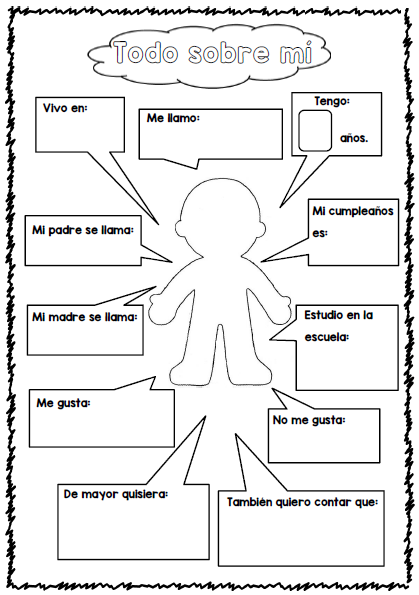 Recuerda colorear tu dibujo al final de la actividad. Guía de Orientación- ¿Quién soy?- SEMANA 7Guía de Orientación- ¿Quién soy?- SEMANA 7NOMBRE DE ESTUDIANTE:CURSO:FECHA:FECHA:OBJETIVO DE APRENDIZAJE: Unidad 2: Reconocer y valorar la sexualidad como expresión de amor, vínculo e intimidad entre dos personasOA 01: Observar, describir y valorar sus características, habilidades y fortalezas (en lo familiar, afectivo, académico y social, entre otros) y proponerse acciones concretas para los aspectos que requiera superar.OBJETIVO DE APRENDIZAJE: Unidad 2: Reconocer y valorar la sexualidad como expresión de amor, vínculo e intimidad entre dos personasOA 01: Observar, describir y valorar sus características, habilidades y fortalezas (en lo familiar, afectivo, académico y social, entre otros) y proponerse acciones concretas para los aspectos que requiera superar.OBJETIVO DE LA CLASE:Valorar características personales de ellos mismos. OBJETIVO DE LA CLASE:Valorar características personales de ellos mismos. SOLUCIONARIO O RESPUESTA ESPERADASOLUCIONARIO O RESPUESTA ESPERADANÚMERO DE PREGUNTARESPUESTA1 En esta ocasión en específico, no se adjunta solucionario de respuesta, ya que cada dato que tú como estudiante quieras colocar en la ficha, es un dato personal y único, por ende todos tendrán respuestas distintas en algunos casos. (nombres de sus padres, lo que les gusta, etc). 